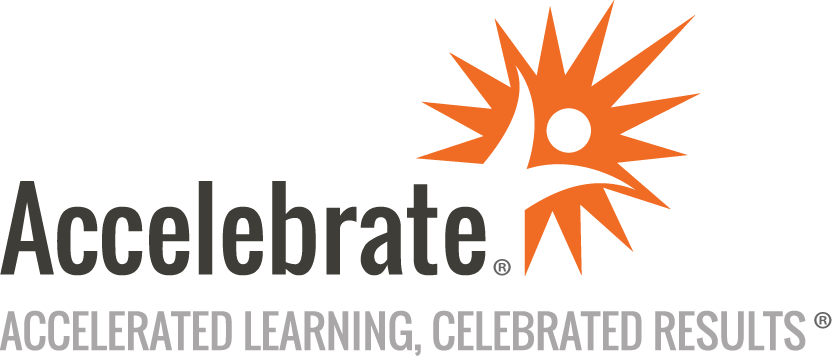 Business WritingCourse Number: WRTG-100
Duration: 1 dayOverviewThis Business Writing training course teaches professionals how to write organized, effective, and efficient professional communications. Attendees learn how to connect with and influence others effectively using focused, well-written business correspondence.PrerequisitesThere are no prerequisites for this Writing training.MaterialsAll students receive comprehensive courseware.Software Needed on Each Student PCStudents must have an Internet connection and a modern browser.ObjectivesAnalyze purpose, scope, and audience before writingWrite coherent, unified paragraphsUse appropriate tone and strong verbsApply parallel sentence constructionCorrect confusing shifts and run-on sentencesUse precise language for clarity and brevityFind and fix common grammatical errorsOutlineIntroductionPlanning, Generating Content, and Organizing Course introductionAnalyzing your purpose, scope, and audienceOvercoming writer’s block: generating contentThe three-step writing processOrganizing before writing: OutliningOrganizing after writing: Reverse OutliningCreating Logical Paragraphs Patterns of paragraph developmentThe importance of opening paragraphsWriting coherent, unified paragraphsUsing list formatWriting Effective Sentences Part 1 Using strong verbsUsing active voiceUsing the appropriate toneParallelismWriting Effective Sentences Part 2 Correcting unclear modifiersCorrecting confusing shiftsAdjusting emphasis through coordination and subordinationUnpacking the too-full sentenceConciseness and Clarity Eliminating wordinessUsing precise languageFixing fuzzy pronoun referenceDiagnostic clinic/custom exercisesProofreading for the 20 Most Common Grammar Errors Proofreading for the 20 most common punctuation errorsDiagnostic clinic/custom exercisesConclusion